RaP – NEMŠKE URICEPonedeljek, 11. 5. 20206. šolska uraIzvajalka: Anja JanežHALLO!Učenci, čas je, da spoznamo živali.Poglejte si slike in napise zraven njih. Poskusite izgovoriti po nemško (izgovorjavo imate napisano v oklepajih).KATZE /kace/ - mucaKANINCHEN /kaninhn/ - zajčekVOGEL /fogl/ - pticaFISCH /fiš/ - ribaMAUS /maus/ - miškaHUND /hund/ -pesSCHILDKRÖTE /šiltkroete/ - želvaKo se vrnemo v šolo, pa se bomo naučili še pesmico 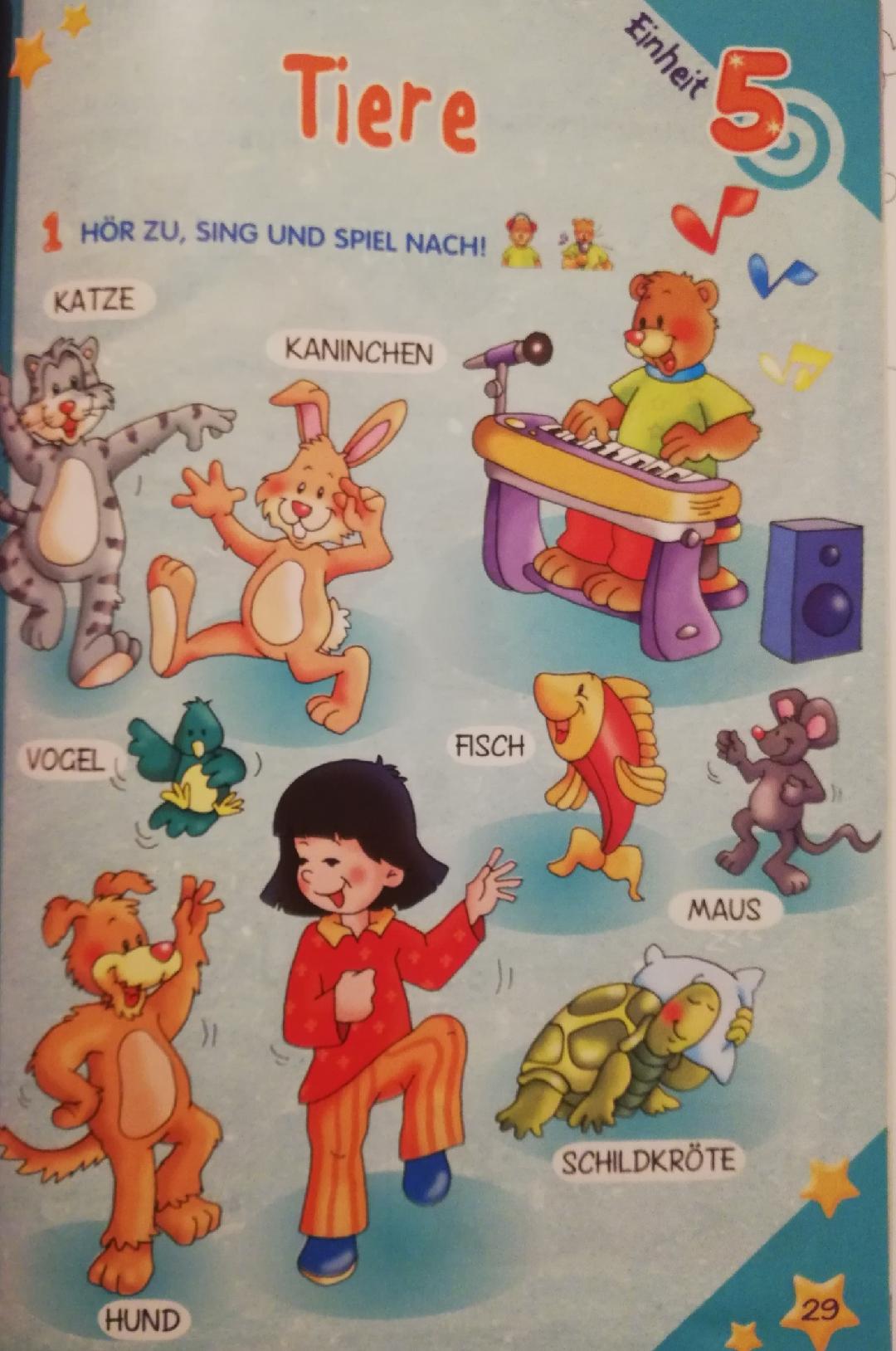 Poskusi prebrati na glas:DAS IST EINE KATZE. -  To je muca.DAS IST EIN KANINCHEN. - To je zajec.DAS IST EIN VOGEL. – To je ptica.DAS IST EIN FISCH. – To je riba.DAS IST EINE MAUS. - To je miška.DAS ISTE EIN HUND. - To je pes.DAS IST EINE SCHILDKRÖTE. – To je želva.Poveži, katero žival imajo otroci na spodnji sliki.JULIA HAT EINE KATZE.  (Uganeš, kaj to pomeni? Julia ima mačko).NICK HAT EINE SCHILDKRÖTE. (Nick ima….?).MARION HAT EINEN VOGEL.  (Marion ima …?)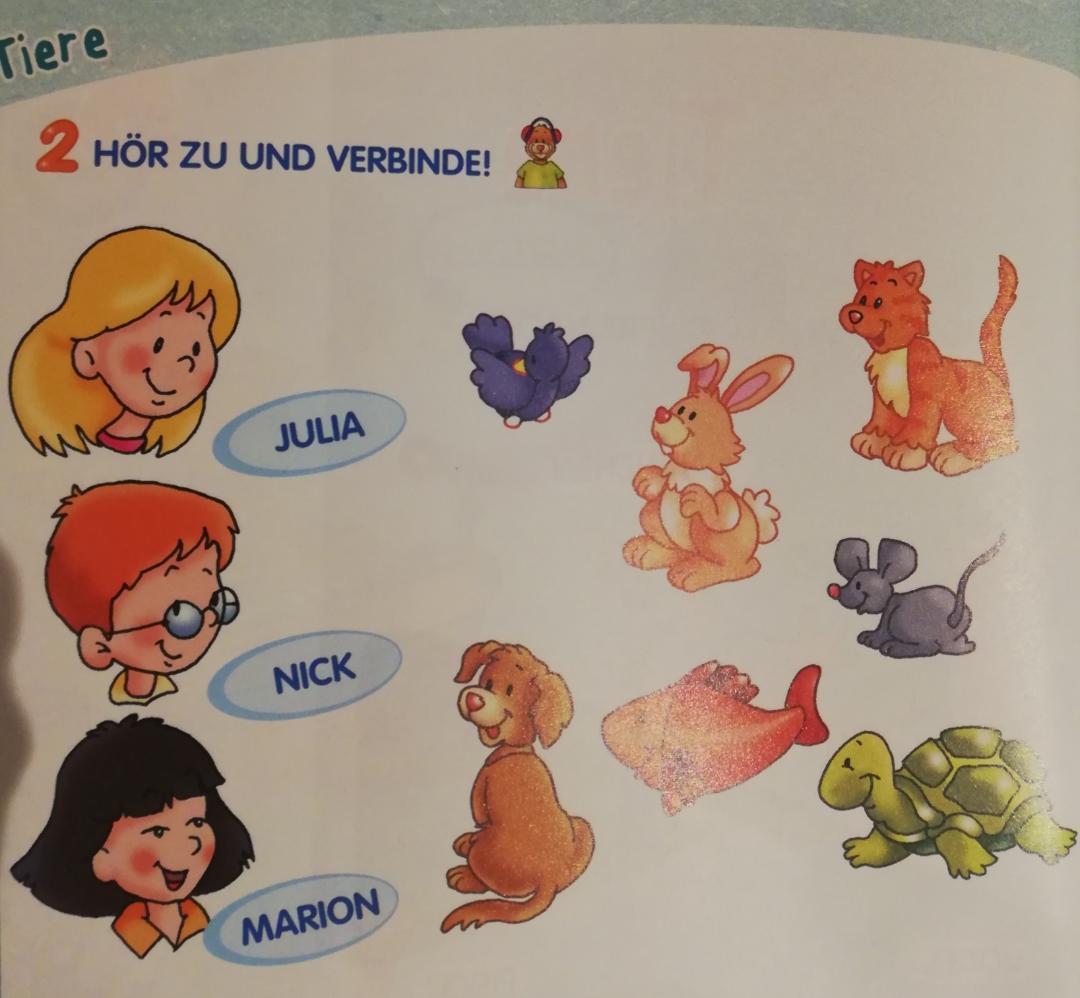 